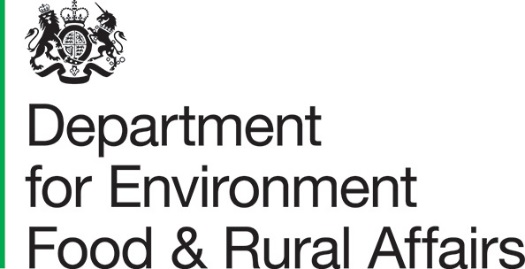 Rheoleiddio Doethach: 
Ymgynghoriad ar Ddiwygiadau Gwin Dogfen ymgynghori ar gyfer pecyn arfaethedig o ddiwygiadau i gyfraith yr UE a ddargedwir sy’n ymwneud â gwin. Dyddiad: Mai 2023Mae’r ddogfen hon ar gael yn Saesneg hefydNi yw Adran yr Amgylchedd, Bwyd a Materion Gwledig. Rydym yn gyfrifol am wella a diogelu’r amgylchedd, datblygu’r economi werdd, cynnal cymunedau gwledig ffyniannus a chefnogi ein diwydiannau bwyd, ffermio a physgota arobryn. Rydym yn gweithio’n agos gyda’n 33 asiantaeth a chyrff hyd braich ar ein huchelgais i wneud ein haer yn fwy pur, ein dŵr yn fwy glân, ein tir yn fwy gwyrdd a’n bwyd yn fwy cynaliadwy. Ein cenhadaeth yw adfer a gwella’r amgylchedd ar gyfer y genhedlaeth nesaf, a sicrhau bod yr amgylchedd mewn cyflwr gwell i’r dyfodol.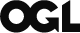 © Hawlfraint y Goron 2023www.gov.uk/defra Ymgynghoriad ar Ddiwygiadau Gwin	1Rhagair	5Cefndir	6Economic Chapter	7Diwygio Gwin: Newidiadau Penodol	9Labelu Mewnforiwr	10Amrywogaethau grawnwin hybrid	10Piquette	11Blendio gwinoedd	11Gorchudd ffoil a thopynnau siâp madarch	12Dileu’r trefniadau ardystio gwin	12Cael gwared ar reolau ar siapiau poteli.	12Dirymu Rheoliad a Ddargedwir (CE) 2019/935 sy’n nodi dulliau dadansoddi a rheolaethau ar gyfoethogi ym Mhrydain Fawr	13Gwin iâ	13Cyflwyno arferion gwinyddol newydd	14Trawsnewid cynnyrch y sector gwin ym Mhrydain Fawr	14Trefniadau newydd ar gyfer cydnabod a chofnodi arferion a phrosesau gwinyddol a gymeradwywyd ym Mhrydain Fawr	16Cydgrynhoi rheoliadau gwin domestig	17Mân ddiwygiadau eraill i gyfraith yr UE a ddargedwir	18Sut i ymateb	19Ymatebion ymgyrchoedd	19Hysbysiad preifatrwydd a diogelu data	20Cwestiynau’r Ymgynghoriad	21Gwybodaeth amdanoch chi	21Effaith newidiadau arfaethedig i’r sector gwin	22Manteisio ar newidiadau arfaethedig i’r sector gwin	24Arall	26Y Camau Nesaf	27RhagairMae gadael yr Undeb Ewropeaidd wedi rhoi cyfle unwaith mewn cenhedlaeth i ni adolygu sut rydym yn llunio a siapio fframwaith rheoleiddiol Prydain Fawr ar gyfer bwyd a diod. Mae’r llyfr rheolau 400 tudalen cyfredol ar gyfer gwin yn or-gymhleth a biwrocrataidd. Mae’n rhwystro arloesi yn y sector gwin, gan gynnwys gwahardd arferion a allai ein helpu i leihau allyriadau carbon, cynyddu costau cynhyrchu a lleihau’r dewis i ddefnyddwyr.  Rydym eisiau gwneud newidiadau sy’n sicrhau ffyniant parhaus sector gwin Cymru a Lloegr, a’i fod yn gallu buddsoddi ac arloesi i fodloni gofynion a thueddiadau defnyddwyr presennol a rhai sy’n dod i’r amlwg.Mae’r ymgynghoriad hwn yn rhan o raglen Rheoleiddio Doethach (Smarter Regulation), cyfres o gyhoeddiadau am ddiwygiadau rheoleiddio a ddechreuodd y mis hwn gyda chyhoeddi Smarter Regulation to Grow the Economy. Gyda’r ymgynghoriad hwn a diweddariadau eraill i ddiwygio rheoleiddio, bydd y Llywodraeth yn gweithredu i leihau’r baich ar fusnesau, darparu dewis i ddefnyddwyr, rhoi hwb i wyddoniaeth ac arloesi a sbarduno datblygiadau seilwaith. Bydd y diwygiadau sy’n cael eu cynnig yn yr ymgynghoriad hwn yn cynnig yr adnoddau i’n cynhyrchwyr a’n masnachwyr gwin i roi hwb i fuddsoddiad yn ein gwinllannoedd o’r radd flaenaf, a’n gweithgaredd mewnforio a photelu gwin. Rydym eisiau ysgogi mwy o gystadleuaeth yn y farchnad ddomestig, gan ehangu dewis a gostwng prisiau ar gyfer defnyddwyr sy’n cael eu gwasgu. Bydd y fframwaith cyfreithiol newydd yn cynnig manteision amgylcheddol trwy annog mwy o gyflenwadau gwin mewn swmp i’w botelu yn y DU. Bydd yn cefnogi ein targedau ailgylchu gwydr ac yn helpu cynhyrchwyr i wasgu pob diferyn o werth o’u cynaeafau. Rydym yn amcangyfrif y bydd y llyfr rheolau newydd yn sylweddol deneuach na’r un cyfredol, gan hwyluso busnesau i gadw at y rheolau tra’n cynnal y safonau a’r rhinweddau angenrheidiol i sicrhau bod gwin yn cadw ei gymeriad unigryw. Amcanion Polisi: Masnach heb wrthdaro. Cynyddu gallu allforio’r sector trwy gael gwared ar rwystrau rheoleiddiol i fasnachu.Hyder defnyddwyr. Sicrhau bod rheolau labelu a marchnata yn parhau i roi hyder i ddefnyddwyr bod y cynnyrch maen nhw’n ei brynu yn ddiogel, yn ddilys ac yn bodloni eu disgwyliadau o ran ansawdd.Twf cynaliadwy. Sicrhau bod ein fframwaith rheoleiddio yn hyrwyddo buddsoddiad a thwf hirdymor yn y sector.Yr effaith amgylcheddol. Cyflwyno newidiadau rheoleiddiol sy’n hyrwyddo arferion cynaliadwy yn y diwydiant ac sy’n unol ag uchelgeisiau sero net y llywodraeth.Dileu beichiau. Lleihau biwrocratiaeth a chostau i fusnesau.CefndirMae’r Deyrnas Unedig yn un o’r ceffylau blaen yn y diwydiant gwin rhyngwladol. Mae ganddi sector gwin amrywiol a dynamig ac mae’n un o’r mewnforwyr gwin mwyaf yn y byd yn ôl gwerth a chyfaint. Yn 2022, roedd gwerthiant allfasnach gwin, gwin pefriog a gwin cyfnerthedig trwy archfarchnadoedd, siopau cyfleustra a siopau diodydd trwyddedig arbenigol yn y DU werth tua £7.6 biliwn, tra bod gwerthiant mewnfasnach trwy leoliadau lletygarwch yn werth tua £3.5 biliwn.Mae diwydiant gwin y DU yn cynnwys gwahanol feysydd o weithrediadau busnes, sy’n amrywio o winllannoedd i weithfeydd potelu ar raddfa fawr. Mae llawer iawn o win yn cael ei fewnforio, ei botelu a’i allforio ar draws y byd. Ar hyn o bryd, rydym yn 11eg ar restr yr allforwyr gwin mwyaf yn fyd-eang. Mae’r sector cynhyrchu gwin domestig yng Nghymru a Lloegr yn tyfu’n gyflym ac yn datblygu enw da am ei safon ledled y byd. Mae adroddiadau cynhyrchu ar gyfer 2022 yn dangos cynnydd o 36% o ran cynhyrchiant. Mae’r hectarau o dir o dan winwydd wedi cynyddu 70% rhwng 2015 a 2020, ac wedi pedryblu ers 2000. Yn ogystal, y DU yw’r canolbwynt hanesyddol ar gyfer masnachu byd-eang mewn gwinoedd cain a phrin, ac mae gan Lundain farchnad blaendrafodion gwin flaenllaw ar gyfer buddsoddiadau o’r fath. Yn dilyn ymadawiad y DU â’r Undeb Ewropeaidd, ymgorfforodd y DU fframwaith presennol cyfraith gwin yr UE i gyfraith ddomestig. Mae’r gyfraith honno’n berthnasol ym Mhrydain Fawr, ac o dan Fframwaith Windsor, bydd safonau’r DU yn berthnasol i nwyddau sy’n cael eu symud o Brydain Fawr i Ogledd Iwerddon. Mae’r fframwaith deddfwriaethol hynod gymhleth hwn yn cynnwys nifer sylweddol o gyfyngiadau ar gynhyrchu a marchnata gwin. Mae Defra a’r diwydiant gwin wedi nodi bod llawer o’r cyfyngiadau hyn yn rhwystrau i dwf ac ysbryd cystadleuol yn y sector gwin, gan atal defnyddwyr rhag elwa ar yr arloesi diweddaraf. Mae’r llywodraeth wedi gweithio’n agos gyda’r sector gwin i nodi newidiadau posibl i gyfraith yr UE a ddargedwir er mwyn cefnogi twf ac ysbryd cystadleuol. Byddwn yn ystyried rhwymedigaethau Sefydliad Masnach y Byd (WTO) a’r cytundeb masnach rydd (FTA) wrth gynnig y newidiadau hyn. Mae Defra wedi ymgorffori barn rhanddeiliaid yn ein proses datblygu polisi ac wedi nodi meysydd i’w datblygu ar ffurf newid deddfwriaethol. Pennod Economaidd Mae marchnad win y DU yn un o’r rhai mwyaf yn y byd, gwerth £11.1 biliwn yn 2022 (£7.6bn allfasnach a £3.5bn mewnfasnach), yn ôl y Gymdeithas Fasnach Gwin a Gwirodydd (WSTA). Mae cymeriant gwin yn y DU wedi bod yn gyson dros y blynyddoedd, gyda defnydd cyfartalog y pen o 32.3 potel y flwyddyn yn 2021. Mae bron yr holl win sy’n cael ei yfed yn y DU yn cael ei fewnforio, a’r pum gwlad tarddiad uchaf yw Ffrainc, yr Eidal, Sbaen, Awstralia a Seland Newydd. Mae ein cynnyrch domestig cynyddol yn cyfrif am oddeutu 1% o gyfanswm cymeriant y DU.Mae’r diwydiant gwin yn y DU yn cyflogi dros 270,000 o bobl. Yn 2021, cynhyrchodd y DU oddeutu 8.95 miliwn potel o win, cynnydd o 1.7% ar y flwyddyn flaenorol. Ar y cyfan, rydym yn rhagweld y bydd y diwygiadau arfaethedig sydd yn yr ymgynghoriad hwn yn cael effaith economaidd gadarnhaol ar farchnad win Prydain Fawr a’r gadwyn gyflenwi. Bydd dadansoddwyr Defra yn cynnal asesiad economaidd llawn o’r diwygiadau gan bwyso ar ymatebion yn yr ymgynghoriad hwn a thrafodaethau dilynol gyda’r diwydiant.Ar gyfer yr adran hon, mae’r ffocws ar ddiwygiadau a fydd, yn ein barn ni, yn cael yr effaith fwyaf ar economi Prydain Fawr.Rydym yn rhagweld mai labelu mewnforiwr yw un o’r meysydd diwygio a fydd yn cael effaith gadarnhaol ar y sector. Ar hyn o bryd, mae’r hyn sy’n cyfateb i 1.8 biliwn o boteli o win yn cael eu mewnforio i’r DU bob blwyddyn. Ni fyddai angen ail-labelu pob un o’r poteli hyn, ond byddai angen gwneud hynny gyda chyfran sylweddol ohonynt. Bwriad y mesur hwn yw osgoi’r gost sydd ynghlwm wrth gynhyrchu a chynnal labelu gwahanol ar amrywiadau stoc ar gyfer cynhyrchion marchnad Prydain Fawr, Gogledd Iwerddon a’r UE ar ôl i’r hawddfraint bresennol ddod i ben ym mis Rhagfyr 2023. Mae WSTA yn amcangyfrif arbedion cost o 10-50c y botel. Rydym yn rhagweld y byddai unrhyw gostau ychwanegol i fusnesau Prydain Fawr yn sgil y diwygiad hwn yn fach o’i gymharu, yn gysylltiedig yn bennaf â labelu cyfeiriad Gweithredydd y Busnes Bwyd (FBO) a chostau ymgyfarwyddo â’r diwygiadau newydd.Mae trawsnewid gwin (gan gynnwys carbonadu) yn agwedd arall ar y diwygiadau arfaethedig a ddylai ddatgloi potensial economaidd ym marchnad Prydain Fawr. Byddai cyflwyno’r gallu i drawsnewid gwin ym Mhrydain Fawr yn creu cyfleoedd busnes i’r diwydiant potelu ac ail-allforio. Gallai hynny fod ar ffurf mwy o fuddsoddiad uniongyrchol tramor (yn enwedig o ran carbonadu yn y farchnad) a buddion posibl yn ei sgil ar sector gweithgynhyrchu Prydain Fawr (cynyddu’r galw, cyflogaeth, ymchwil a datblygu ac arloesi). Rydym yn rhagweld y bydd mewnforio gwin mewn swmp o’i gymharu â gwin wedi’i becynnu (poteli) yn esgor ar fanteision amgylcheddol sylweddol. Mae cynwysyddion gwin mewn swmp yn galluogi mwy na dwbl cyfaint y gwin i gael ei gludo fesul cynhwysydd o’i gymharu â photeli cyflawn, sy’n golygu y gall busnesau gludo dwywaith a hanner yn fwy o win ar gostau cludo llai. Yn ogystal â lleihau allyriadau, bydd crynhoi cludiant yn helpu i leihau’r pwysau ar y gadwyn gyflenwi. O ran costau ychwanegol i fusnesau, rydym yn disgwyl iddynt ysgwyddo costau ymgyfarwyddo, costau buddsoddi ymlaen llaw ar gyfer gweithfeydd newydd, costau gweithredol a chostau staff. Y diwygiadau arfaethedig sy’n effeithio ar y diffiniad o win i ganiatáu i “win” isel mewn alcohol a di-alcohol gael ei alw’n win. Rydym yn disgwyl y bydd “gwin” isel mewn alcohol a di-alcohol fod yn faes twf posibl. Roedd cyfran “gwin” isel mewn alcohol a di-alcohol yn 0.9% o gyfanswm y categori gwin yn 2022. Credwn fod prif gostau’r diwygiadau yn ymwneud â “gwin” isel mewn alcohol a di-alcohol ynghlwm wrth gostau ymgyfarwyddo a chyfle, wrth i ddefnyddwyr symud i ffwrdd o win traddodiadol. Bydd hyn yn rhoi mwy o ddewis i ddefnyddwyr yn sgil cynnydd yn y galw am gynnyrch isel mewn alcohol a di-alcohol. Mae’r buddion yn cynnwys mwy o arloesi, cynyddu’r dewis i gynhyrchwyr, mwy o ddewis i ddefnyddwyr a manteision iechyd ehangach.Diwygio Gwin: Newidiadau PenodolIsod, rydym wedi rhestru meysydd o ddiwygio sylweddol arfaethedig yn fanwl. Rydym yn cynnig bod y rhain yn newidiadau penodol y gellid eu cyflwyno erbyn diwedd 2024 gan ddefnyddio dull graddol, sy’n cael ei amlinellu yn ‘Y Camau Nesaf’. Gofynnwn i chi ystyried y newidiadau penodol hyn cyn ymateb i gwestiynau’r ymgynghoriad. Mae’r ymgynghoriad hwn yn cwmpasu Cymru a Lloegr yn unig. Pe bai’r newidiadau hyn yn cael eu cyflwyno, bydd Deddf Marchnad Fewnol y Deyrnas Unedig 2020 a Fframwaith Windsor yn caniatáu i gynnyrch a gafodd ei gynhyrchu yng Nghymru a Lloegr gael ei werthu yn yr Alban a Gogledd Iwerddon.Labelu MewnforiwrMae’r llywodraeth yn cynnig diwygio cyfraith yr UE a ddargedwir i ddileu’r gofyniad bod angen i win sy’n cael ei fewnforio ddangos y rhagddodiad ‘importer’ neu ‘imported by’ cyn cyfeiriad y busnes sy’n gyfrifol am fewnforio’r gwin hwnnw i Brydain Fawr. O dan gyfraith yr UE a ddargedwir (Rheoliad 1308/2013, Erthygl 119(1)(f) a Rheoliad 2019/33, Erthygl 46), mae’n ofynnol i win sy’n cael ei fewnforio ddefnyddio’r rhagddodiad ‘importer’ neu ‘imported by’ cyn cyfeiriad y mewnforiwr. Mae’r ddeddf hon yn ei gwneud yn ofynnol i’r fasnach mewnforio, potelu ac ail-allforio ychwanegu llinell SKU (Uned Cadw Stoc) i win ar gyfer marchnad yr UE.Mae’r diwydiant gwin wedi gofyn am gydweddu cyfraith gwin gyda chyfraith bwyd gyffredinol fel bod modd dileu’r angen am y rhagddodiad ‘importer’ neu ‘imported by’. Byddai’r cynnig i ddileu’r rhagddodiad yn golygu mai cyfeiriad y busnes sy’n mewnforio gwin fydd Gweithredydd y Busnes Bwyd (FBO) sy’n gyfrifol am yr wybodaeth am fwyd ar y botel yn unol â Rheoliad 1169/2011. Hwn yw’r FBO y mae’r cynnyrch yn cael ei farchnata yn ei enw lle maent wedi eu sefydlu yn Ynysoedd Prydain, e.e. manwerthwyr yn achos gwinoedd brand y manwerthwr ei hun. Mae’r newid hwn yn creu eglurder rhwng trefniadau labelu yr UE a Phrydain Fawr. Bydd y newid yn caniatáu cyfeiriadau yr UE a Phrydain Fawr ar yr un label. Gallai’r diwygiad hwn leihau costau o ran marchnata gwinoedd ym marchnadoedd yr UE, Gogledd Iwerddon a Phrydain Fawr gyda’r un label a bydd yn cynnig budd economaidd i fewnforwyr ac allforwyr gwin Prydain Fawr.Amrywogaethau grawnwin hybridMae’r llywodraeth yn bwriadu diwygio cyfraith yr UE a ddargedwir (Rheoliad 1308/2013 Erthygl 93) i gael gwared ar gyfyngiad sy’n ei gwneud yn ofynnol i win sydd â Dynodiad Tarddiad Gwarchodedig (PDO) gael ei wneud o rawnwin o’r rhywogaeth Vitis vinifera yn unig. Mae modd gwneud pob gwin arall, gan gynnwys gwin gyda Dynodiad Daearyddol Gwarchodedig (PGI), naill ai o rawnwin o’r rhywogaeth Vitis vinifera, amrywogaethau Vitis eraill neu amrywogaethau croes (hybrid). Mae’r cyfyngiadau ar winoedd PDO a gynhyrchir o rawnwin o’r rhywogaeth Vitis vinifera o dan gyfraith yr UE a ddargedwir yn tarddu o gydweddu rheolau ansawdd hanesyddol seiliedig ar enw gwin Ewropeaidd gyda threfniadau ansawdd PDO a PGI diwygiedig yr UE Nid yw cyfyngu ar sut y mae gwneud rhai gwinoedd yn gyson â’r trefniadau ansawdd sy’n seilio ansawdd ar darddiad yn hytrach na’r math o ddeunyddiau crai sy’n cael eu defnyddio i’w cynhyrchu. Mae’n werth nodi bod yr UE ei hun wedi dileu’r cyfyngiad hwn. Mae’r llywodraeth yn cynnig caniatáu ceisiadau i gofrestru PDO ar gyfer gwinoedd sy’n cael eu gwneud o amrywogaethau Vitis eraill a mathau hybrid o rawnwin, yn ogystal ag o amrywogaethau Vitis vinifera, oherwydd bod y grawnwin hyn yn fwy gwydn o ran hinsawdd ac yn gwrthsefyll clefydau yn well na gwinwydd o’r rhywogaeth Vitis vinifera. Mae’r potensial ganddynt i ddefnyddio llai o blaladdwyr, ac i oroesi tywydd mwy anghyson, a dal o i gynhyrchu gwin rhagorol ac arobryn. Rydym o’r farn fod cyfyngu eu defnydd i gynhyrchu gwin Dynodiad Daearyddol Gwarchodedig (PGI) yn unig yn anghyson â sail trefniadau’r cynllun ansawdd gwin sy’n cysylltu ansawdd â tharddiad. PiquetteMae’r llywodraeth yn cynnig diwygio cyfraith yr UE a ddargedwir i ddileu’r gwaharddiad ar gynhyrchu a gwerthu Piquette yn fasnachol. Diod alcohol is yw Piquette sy’n cael ei gynhyrchu trwy olchi soeg grawnwin (y gweddillion sy’n tarddu o wneud gwin, sy’n cynnwys coesynnau, crwyn a hadau grawnwin) trwy ddŵr ac eplesu’r hylif hwnnw. Ar hyn o bryd ni ellir marchnata Piquette fel cynnyrch gwin gan ei fod yn cael ei ddosbarthu o dan y System wedi’i Chysoni o Dariffau o dan 2206 (diodydd eraill wedi’u heplesu), sydd hefyd yn cynnwys cynnyrch fel seidr, perai a medd. O dan gyfraith yr UE a ddargedwir (Rheoliad 1308/2013, Atodiad 8) mae gwaharddiad ar gynhyrchu Piquette yn fasnachol, ac ar ei werthu. Mae’r gwaharddiad ar piquette yn tarddu o oes pan oedd win yn cael ei orgynhyrchu yn sylweddol yn yr UE, a’r gefnogaeth ariannol a oedd yn cael ei roi i’r sector gwin yn seiliedig ar gyfanswm cynhyrchu gwin yn unig. Roedd y gwaharddiad yn atal cynhyrchwyr yr UE rhag gwneud gwin a oedd yn cael ei ystyried yn win o ansawdd is er mwyn hawlio cymorth strwythurol.Bydd y bwriad i ddileu’r gwaharddiad yn caniatáu i gynhyrchwyr gwin roi gwerth ariannol ar rywbeth a fyddai fel arall yn gynnyrch gwastraff o’r broses gynhyrchu gwin, gydag unrhyw weddillion yn dal i allu cael eu gwerthu fel bwyd anifeiliaid. Gallai ganiatáu i winllannoedd a gwindai wella eu proffidioldeb a chynnig mwy o ddewis i ddefnyddwyr.Blendio gwinoeddMae’r llywodraeth yn bwriadu diwygio cyfraith yr UE a ddargedwir (Rheoliad 1308/2018, Atodiad 8) i ddileu gwaharddiad ar flendio gwin sy’n cael ei fewnforio i Brydain Fawr gyda gwin arall. Mae blendio gwin (coupage) yn arfer hanesyddol ac yn gyffredin yn fyd-eang, ac mae’n cynnig cyfle i greu cyfuniadau newydd o win sy’n apelio at ddefnyddwyr. O dan gyfraith yr UE a ddargedwir, mae gwaharddiad ar flendio gwin sydd wedi’i fewnforio. Fodd bynnag, mae’r UE yn parhau i ganiatáu blendio gwinoedd yr UE o wahanol rannau o’r UE, ond o’r farn na ddylid blendio gwinoedd sy’n cael eu cynhyrchu mewn mannau eraill gyda gwinoedd o’r UE, ac nid yw’n caniatáu i winoedd o’r tu allan i’r UE gael eu blendio yn yr UE. Bydd y cynnig i ddileu’r gwaharddiad hwn yn caniatáu blendio (coupage) unrhyw win ym Mhrydain Fawr. Bydd hyn yn caniatáu i welliannau gael eu gwneud i win trwy broses flendio. Gallai ganiatáu cyfle i weithrediadau potelu gwin sicrhau mwy o gysondeb yn eu cynnyrch, a gallai ganiatáu i gynnyrch cwbl newydd gael ei greu i weddu i chwaeth defnyddwyr penodol. Gallai caniatáu blendio hefyd gynnig cyfle i ddatblygu busnesau a swyddi wrth greu a hwyluso gweithrediadau blendio ym Mhrydain. Gorchudd ffoil a thopynnau siâp madarchMae’r llywodraeth yn cynnig diwygio cyfraith yr UE a ddargedwir i roi’r dewis i gynhyrchwyr os ydynt eisiau marchnata rhai mathau o win pefriog gyda thopynnau siâp madarch a gorchudd ffoil.O dan gyfraith yr UE a ddargedwir (Rheoliad 2019/33, Erthygl 57) mae’n orfodol bod topynnau siâp madarch ar gyfer gwinoedd pefriog penodol, a chael gorchudd ffoil ar wddf y botel. Mae’r newidiadau arfaethedig yn dileu gofyniad sy’n rhwystro arloesi wrth ddatblygu a defnyddio topynnau amlddefnydd sy’n helpu gwin pefriog i aros yn befriog yn hirach, a chefnogi yfed alcohol yn gymedrol. Gallai gael gwared ar yr hyn mae rhai cynhyrchwyr yn ei ystyried yn gost ddiangen wrth gynhyrchu a marchnata gwinoedd pefriog penodol. Gallai hefyd ei gwneud yn fwy hwylus i ailgylchu poteli gwin pefriog. Dileu’r trefniadau ardystio gwin Mae’r llywodraeth yn bwriadu diwygio cyfraith yr UE a ddargedwir (Rheoliad 1308/2013 Erthygl 120(2), Rheoliad 2019/33 Erthyglau 51 a Rheoliad 2018/274 Pennod 3) i ddileu trefniadau ardystio gwin. Ar hyn o bryd, yr unig ffordd y mae gwin heb Ddynodiad Tarddiad Gwarchodedig (PDO) neu Ddynodiad Daearyddol Gwarchodedig (PGI) yn gallu dangos blwyddyn gynhyrchu neu amrywogaethau grawnwin ar ei label yw os yw wedi bod trwy gynllun ardystio swyddogol sy’n cael ei reoli gan y diwydiant ar y cyd â’r Asiantaeth Safonau Bwyd. Cyflwynodd yr UE y system ardystio i geisio tawelu pryderon bod yn rhaid gosod rheolaethau ar y defnydd o flwyddyn gynhyrchu ac amrywogaethau i gael lefel o graffu debyg i’r un ar gyfer gwinoedd PDO a PGI. Gallai cynnig y llywodraeth i gael gwared ar y trefniadau ardystio gwin leihau biwrocratiaeth ddiangen ac anghyfiawn a chynyddu ysbryd cystadleuol rhwng cynhyrchwyr. Rydym yn ystyried bod y trefniadau ardystio yn rhwystr diangen i farchnata gwin gyda blwyddyn gynhyrchu neu amrywogaethau grawnwin (neu’r ddau), ond nad ydynt, neu nad ydynt yn gallu bod, yn rhan o gynlluniau PDO neu PGI. Rydym yn ystyried bod cywirdeb ac amlder gwiriadau ar gynhyrchu gwin Prydain Fawr gan arolygwyr yr ASB, a maint cymharol fach y diwydiant cynhyrchu domestig, yn lleihau unrhyw berygl o ffugio.  Cael gwared ar reolau ar siapiau poteli Mae’r llywodraeth yn cynnig diwygio cyfraith yr UE a ddargedwir (Rheoliad 2019/33 Erthygl 56 ac Atodiad 7) i ddileu rheolau sy’n diffinio nodweddion rhai mathau o boteli y mae’n rhaid eu defnyddio ar gyfer marchnata rhai gwinoedd yr UE. Er enghraifft, mae ‘Flute de Alsace’ yn botel denau gyda gwddf hir sy’n cael ei defnyddio i farchnata gwinoedd Alsace. Mae’r newid arfaethedig yn tacluso ein fframwaith cyfreithiol i bob pwrpas trwy gael gwared ar gyfyngiadau sy’n berthnasol i win sy’n cael ei gynhyrchu yn yr UE yn unig. Gan nad oedd siapiau poteli gwarchodedig gan Brydain Fawr, nid oes rheswm dros gadw’r ddarpariaeth hon yn ein cyfraith. Pe bai’r diwydiant gwin domestig yn ceisio gwarchod siâp neu gynllun potel unigryw a oedd wedi dod yn gyfystyr â math penodol o win, byddem yn cynghori y dylid ceisio gwneud hynny o dan reolau eraill sy’n fwy priodol a gorfodadwy na darpariaeth mewn cyfraith gwin. Rydym yn cydnabod y byddai’r cyfyngiad ar farchnata gwin mewn siapiau poteli penodol a gyda rhai nodweddion yn unol â diffiniadau yn yr adran hon yn parhau i fod yn gyfyngedig yn yr UE.Dirymu Rheoliad (CE) 2019/935 a ddargedwir sy’n nodi dulliau dadansoddi a rheolaethau ar gyfoethogi ym Mhrydain Fawr Mae’r llywodraeth yn bwriadu dirymu Rheoliad (CE) 2019/935 a ddargedwir a dileu dull diangen o ddadansoddi ar gyfer arfer cynhyrchu gwin nad yw’n cael ei ddefnyddio gan ein diwydiant gwin ni, ac nad oes bwriad iddo gael ei ddefnyddio yn y dyfodol.  Bydd hefyd yn caniatáu i ni ddileu darpariaeth ynghylch y trefniadau y gall Gweinidogion Defra eu rhoi ar waith, gyda chytundeb yr awdurdodau perthnasol yng Nghymru, i ganiatáu cynnydd yng nghryfder alcoholig naturiol gwin lle bu tywydd eithriadol o anffafriol. Ar hyn o bryd, mae’r darpariaethau sy’n cael eu nodi yn Erthygl 3 o Reoliad 2019/935 yn dyblygu darpariaethau sydd bron yn union yr un fath â’r rhai sy’n cael eu cynnwys yn Rheoliad yr UE 1308/2013 (Atodiad 8 Rhan 1 (A) (3)) ac mae’r llywodraeth yn cynnig cadw’r darpariaethau diwethaf.Gwin iâMae’r llywodraeth yn cynnig diwygio Cyfraith yr UE a ddargedwir i gyflwyno rheolau a fydd yn rheoli sut y mae’n rhaid cynhyrchu cynnyrch sy’n cael ei farchnata fel ‘gwin iâ’. Er nad yw Prydain Fawr yn cynhyrchu gwin iâ, ac nad yw’n cael ei ddiffinio yng nghyfraith yr UE a ddargedwir, mae angen diffiniad ar ei gyfer i sicrhau y gall defnyddwyr nodi cynnyrch sy’n cael ei gynhyrchu yn unol â’r meini prawf penodedig sy’n berthnasol i gynhyrchu gwin iâ. Bydd y diffiniad hwn yn ein galluogi i gydymffurfio â rhwymedigaethau rhyngwladol, gan gynnwys derbyn cytundeb CPTPP (Partneriaeth Gynhwysfawr a Blaengar y Môr Tawel) yn y dyfodol. Byddai hyn yn golygu mai’r unig ffordd y gellid marchnata cynnyrch fel ‘gwin iâ’ yw os ydynt wedi’u cynhyrchu o rawnwin a gynaeafwyd pan oeddent wedi rhewi ar y winwydden. Dim ond mewn rhai rhanbarthau cynhyrchu gwin yn y byd y mae’n bosibl cynhyrchu gwin iâ (er enghraifft, Canada) ac mae’n arwain at winoedd o werth uchel gyda lefel uchel iawn o siwgr gweddilliol. Rydym yn cynnig, yn amodol ar ymgynghori, y fanyleb ganlynol ar hyn o bryd: ‘Dim ond os yw’r gwin yn cael ei wneud o rawnwin sydd wedi rhewi’n naturiol ar y winwydden y mae’n bosibl labelu gwin fel gwin iâ neu amrywiad tebyg o’r term hwnnw.’Cyflwyno arferion gwinyddol newyddMae’r llywodraeth yn bwriadu diwygio cyfraith yr UE a ddargedwir (Rheoliad 2019/934 a ddargedwir, Atodiadau I a II) i ddiweddaru’r rhestr ddeddfwriaethol o arferion, prosesau a chyfyngiadau gwinyddol cymeradwy. Mae cyfraith yr UE a ddargedwir yn nodi manylion yr arferion, y prosesau a’r cyfyngiadau gwinyddol sy’n bosibl eu defnyddio i gynhyrchu gwin ym Mhrydain Fawr. Yn 2021, ymunodd Prydain Fawr â Sefydliad Rhyngwladol Gwinwydd a Gwin (OIV). Mae ei argymhellion yn sail i reolau cynhyrchu gwin domestig, yr UE a llawer o wledydd eraill. Yn ei dro, mae cydymffurfio â hynny yn sail i’r safonau ansawdd sy’n ofynnol o win sy’n cael ei fewnforio i Brydain Fawr. Mae’r OIV yn ychwanegu neu’n dileu arferion o’i argymhellion yn dilyn proses graffu wyddonol saith cam y mae arbenigwyr Prydain Fawr, yr UE ac arbenigwyr byd-eang eraill yn cyfrannu ati. Er mwyn cael ei fabwysiadu, mae’n rhaid cymeradwyo’r penderfyniad ar sail gydsyniol; mae unrhyw wrthwynebiad yn arwain at symud yr arferiad yn ôl i gam blaenorol i’w ystyried neu ei ddatblygu ymhellach.Mae’r llywodraeth yn cynnig diweddaru’r rhestr o arferion gwinyddol fel bod y gallu gan ein cynhyrchwyr gwin i gael gafael ar y datblygiadau technolegol ac arferion gwneud gwin diweddaraf.Trawsnewid cynnyrch y sector gwin ym Mhrydain Fawr Mae’r llywodraeth yn cynnig diwygio cyfraith yr UE a ddargedwir (Rheoliad 1308/2013, Atodiad 8, Rhan 2, Pwynt B) i ddileu’r gwaharddiad ar drawsnewid gwin wedi’i fewnforio i Brydain Fawr. Mae cyfraith yr UE a ddargedwir yn cyfyngu ar drawsnewid gwinoedd neu gynnyrch sector gwin ym Mhrydain Fawr oni bai eu bod yn deillio o rawnwin a gafodd eu tyfu yn y DU. Gallai dileu’r cyfyngiad ar drawsnewid ganiatáu trawsnewid gwin a gafodd ei fewnforio mewn sawl ffordd. Mae’r rhain yn cynnwys:carbonadu gwinoedd wedi’u mewnforiogwaredu’r alcohol o winmelysu gwin neu leihau lefel alcohol gwin gwneud gwin o freci gwin wedi’i fewnforiomewnforio grawnwin a chynhyrchu gwin ym Mhrydain FawrYm mhob achos lle mae cynnyrch sector gwin wedi’i fewnforio yn cael ei drawsnewid (naill ai trwy garbonadu, melysu, lleihau alcohol, gwasgu ac eplesu grawnwin a gafodd eu mewnforio), tarddiad y cynnyrch gorffenedig o hyd fyddai’r lle y cynaeafwyd y grawnwin. Er enghraifft, ni fyddai melysu gwin Awstralia a gafodd ei fewnforio mewn swmp i Brydain Fawr yn ei newid o fod yn win Awstralia ar y silff. Enghraifft arall fyddai mewnforio grawnwin o Sbaen i Brydain Fawr i’w gwasgu a’u heplesu - byddai’r gwin sy’n deillio o hyn yn parhau i gael ei farchnata fel gwin Sbaenaidd. Byddai’r newidiadau yn galluogi cynnyrch sydd yn cael ei labelu fel ‘gwin Prydeinig’ ar hyn o bryd i ddod yn win tarddiad a’i labelu yn ôl gwlad tarddiad y grawnwin. Rydym o’r farn y bydd hyn yn creu cyfle i ailddiffinio ‘gwin Prydeinig’ fel ‘gwin-gwneud’ (‘made-wine’), gan fynd i’r afael â mater a allai ddrysu defnyddwyr. Gwin-gwneud yw unrhyw ddiod arall sydd ag alcohol wedi’i wneud trwy eplesu ar wahân i seidr, nid trwy ddistyllu nac unrhyw broses arall. Er enghraifft, mae medd yn win-gwneud.Rydym yn rhagweld y bydd cyflwyno’r gallu i drawsnewid gwin ym Mhrydain Fawr yn datblygu’n gyfle mawr i’n diwydiant potelu ac ail-allforio, ac yn arwain at gynnyrch newydd, o ansawdd gwell, a chynnyrch amrywiol i’n defnyddwyr.“Gwin” isel mewn alcohol a di-alcohol Mae’r llywodraeth yn bwriadu diwygio’r diffiniad o win i ganiatáu i win gael ei gynhyrchu a’i farchnata i isafswm o 0% o alcohol yn ôl cyfaint. Bydd hyn yn caniatáu cynhyrchu gwinoedd sy’n naturiol is mewn alcohol a hefyd yn caniatáu gwaredu’r alcohol o win yn llwyr neu’n rhannol. Mae cyfraith yr UE a ddargedwir (Rheoliad 1308/2013 Atodiad 7, Rhan 2 Pwynt 1) yn nodi’r fanyleb ar gyfer gwin sy’n ei gwneud yn ofynnol iddo gael y canlynol: uchafswm cynnwys alcohol uchaf o 15% alcohol yn ôl cyfaint yn gyffredinolisafswm cynnwys alcohol o 8.5% alcohol yn ôl cyfaint yn gyffredinol, gyda chaniatâd i winoedd sydd â Dynodiad Tarddiad Gwarchodedig (PDO) neu Ddynodiad Daearyddol Gwarchodedig (PGI) gynnwys o leiaf 4.5% alcohol yn ôl cyfaintBydd ein cynigion yn lleihau lefel isaf alcohol yn ôl cyfaint i 0% ar gyfer pob cynnyrch gwin gan gynnwys y rhai sydd â PDO neu PGI.Mae arferion a phrosesau gwinyddol a ddatblygwyd i dynnu alcohol o winoedd eisoes wedi’u sefydlu mewn cyfreithiau a ddargedwir (Rheoliad 2019/934). Ar hyn o bryd, mae’r rhain yn caniatáu gostwng cynnwys alcohol gwin hyd at 20% at ddibenion cywiro nam yn unig, er enghraifft lle mae amodau hinsoddol wedi arwain at gynnwys alcohol gormodol mewn gwin gorffenedig. Rydym yn bwriadu dileu’r ddarpariaeth ar gyfer cywiro namau. Yn lle goddefiant o 20% ar gyfer cywiro nam, byddwn yn caniatáu i’r prosesau hyn gael eu defnyddio i leihau cynnwys alcohol gwin hyd at 100%. Mae’n briodol bod defnyddwyr yn cael gwybod am yr arferion cynhyrchu. Bydd canllawiau’n cefnogi cynhyrchwyr i labelu gwinoedd i hysbysu defnyddwyr o win sydd wedi cael gostyngiad rhannol neu gyflawn yn ei gynnwys alcohol er mwyn rhoi arwydd clir i’r defnyddiwr i’r perwyl hwnnw ar y label ac unrhyw ddeunydd marchnata cysylltiedig ar gyfer y gwin hwnnw. Fel defnyddiwr helaeth o win wedi’i fewnforio, a hynny’n agwedd sy’n datblygu ar fasnach win fyd-eang sydd wedi arwain at ofynion labelu gwahanol niferus, rydym yn bwriadu caniatáu hyblygrwydd yn y ffordd y mae gostwng neu ddileu alcohol yn cael ei gyfleu i’r defnyddiwr ar y label neu’r deunydd marchnata. Gobeithiwn y bydd y dull hyblyg hwn o labelu gwin isel mewn alcohol a di-alcohol yn gwneud Prydain Fawr yn farchnad ddeniadol ar gyfer cynnyrch o’r fath ac yn sicrhau bod dewis da o gynnyrch isel mewn alcohol a di-alcohol ar gael i ddefnyddwyr. Mae Defra wedi cynnal gwaith ymchwil i ddeall a yw’r rheoliadau gwin a gwirodydd sydd ar waith ym Mhrydain Fawr yn rhwystr i gynhyrchu ac yfed gwirodydd a gwinoedd ‘di-alcohol’ ac ‘isel mewn alcohol’. Darllenwch yr adroddiad ar labelu cynnyrch isel mewn alcohol a di-alcohol.Carbonadu gwin wedi’i fewnforioByddai troi gwin llonydd yn win pefriog ym Mhrydain Fawr yn caniatáu i’n busnesau ychwanegu gwerth at winoedd llonydd wedi’u mewnforio a chynnig mwy o ddewis o gynnyrch ar y farchnad i ddefnyddwyr. Nid yw cludo gwinoedd pefriog mewn poteli dros bellter hir yn effeithlon, oherwydd costau cludo uchel a goblygiadau CO₂. Amcangyfrifir bod cludo gwin mewn swmp yn lleihau allyriadau CO₂ hyd at 40% o’i gymharu â gwin sy’n cael ei gludo mewn poteli.Cynhyrchu gwin o rawnwin wedi’u mewnforioMae’r llywodraeth yn cynnig caniatáu mewnforio grawnwin gwin i gael eu heplesu ym Mhrydain Fawr. Cyn i’r DU adael yr UE, roedd symud grawnwin yr UE o amgylch yr UE i wneud gwin yn gyfreithlon. Nid oedd yr UE yn caniatáu defnyddio grawnwin a gafodd eu mewnforio o drydedd gwlad i wneud gwin yn yr UE. Mae hyn yn golygu nad oes caniatâd i eplesu grawnwin yr UE ym Mhrydain Fawr. Gallai caniatáu mewnforio grawnwin ar gyfer eu heplesu ailsefydlu cysylltiadau masnach gyda’r UE ac allforwyr grawnwin eraill ledled y byd. Bydd y trefniadau tarddiad ar gyfer unrhyw win a gynhyrchir sy’n dod o dan bennawd 2204 y System wedi’i Chysoni o Dariffau (fel gwin o rawnwin ffres) yn parhau i nodi’r wlad lle cynaeafwyd y grawnwin. MelysuGallai caniatáu melysu gwin mewn swmp ym Mhrydain Fawr greu posibiliadau newydd ar gyfer y farchnad fewnforio swmp. Mae cynnwys siwgr gwinoedd melys yn eu gwneud yn agored iawn i ddifetha wrth gael eu cludo dros bellter hir. Er bod modd lleihau’r gwin sy’n cael ei ddifetha, er enghraifft trwy ychwanegu sylffitau, mae hyn yn gallu esgor ar effeithiau sy’n amharu ar iechyd ac ansawdd. Byddai caniatáu i win gael ei felysu ym Mhrydain Fawr yn ei gwneud yn bosibl i greu cynnyrch newydd i ddefnyddwyr.Trefniadau newydd ar gyfer cydnabod a chofnodi arferion a phrosesau gwinyddol a gymeradwywyd ym Mhrydain Fawr Mae’r llywodraeth yn ystyried opsiynau i ddiwygio cyfraith yr UE a ddargedwir i ganiatáu sefydlu cofrestr swyddogol o arferion, prosesau a chyfyngiadau gwinyddol cymeradwy (OPPR) y mae’n bosibl ei diweddaru o bryd i’w gilydd wrth i arferion a phrosesau newydd gael eu cytuno.Ar hyn o bryd, mae’r arferion, y prosesau a’r cyfyngiadau gwinyddol sy’n cael eu cymeradwyo i gynhyrchu gwin wedi’u nodi yn Rheoliad 2019/934 a ddargedwir. Dim ond trwy is-ddeddfwriaeth ddiwygio y mae’n bosibl ychwanegu arferion, prosesau a chyfyngiadau gwinyddol newydd at y rheoliad hwn. Rydym o’r farn bod defnyddio is-ddeddfwriaeth i ganiatáu newidiadau i’r rhestr o arferion, prosesau a chyfyngiadau gwinyddol yn ddefnydd anghymesur o amser ac adnoddau Seneddol. Mae’r newidiadau a wneir yn aml yn dechnegol iawn, yn fras yn cynnwys rhestr o brosesau cemegol neu ffisegol, a lle bo angen, cyfyngiadau o ran eu defnydd yn cael eu hychwanegu at restr sydd wedi’i chynnwys yn y ddeddfwriaeth. Rydym felly’n cynnig ystyried sut i gymeradwyo arferion, prosesau a chyfyngiadau gwinyddol i’w defnyddio ym Mhrydain Fawr trwy broses weinyddol, gyda chofrestr swyddogol ohonynt yn cael ei chyhoeddi ar GOV.UK, a Gweinidogion Defra, gyda chytundeb Gweinidogion yn y Gweinyddiaethau Datganoledig, yn gallu ei diwygio. Rydym yn bwriadu hysbysu’r Senedd o unrhyw ddiweddariadau arfaethedig i’r gofrestr swyddogol ymlaen llaw trwy broses Memoranda Esboniadol. Bydd hyn yn caniatáu i broses graffu Seneddol fwy cymesur gael ei chynnal ar gyfer arferion, prosesau a chyfyngiadau gwinyddol newydd, neu newidiadau iddynt.  Bydd newidiadau arfaethedig i’r rhestr bron yn gyfan gwbl yn deillio o ymgysylltu gyda datblygiadau a chraffu ar benderfyniadau sy’n cael eu mabwysiadu gan Sefydliad Rhyngwladol Gwinwydd a Gwin (OIV). Mae proses yr OIV ar gyfer mabwysiadu penderfyniadau newydd yn ystyried ystod eang o effeithiau posibl, gan gynnwys diogelwch defnyddwyr a’r amgylchedd a chynnal hyder defnyddwyr yn y broses o gynhyrchu gwin. Pe bai unrhyw newidiadau yn cael eu cyflwyno i’r rhestr heblaw trwy’r OIV, byddant yn destun proses graffu gadarn a fyddai’n ystyried asesiadau diogelwch, amgylcheddol a hyder defnyddwyr. Byddant hefyd wedi sicrhau cefnogaeth ysgrifenedig gan sefydliadau sy’n cynrychioli ein cynhyrchwyr gwin (WineGB) a’n masnachwyr gwin (WSTA).Cydgrynhoi rheoliadau gwin domestig Mae’r llywodraeth yn bwriadu cydgrynhoi holl gyfraith yr UE a ddargedwir ar win, a deddfwriaeth ddomestig, yn un darn cynhwysfawr o ddeddfwriaeth. Ar hyn o bryd, mae cyfraith gwin wedi’i gwasgaru dros wyth darn gwahanol o ddeddfwriaeth ac mae un o’r darnau hyn o ddeddfwriaeth (Rheoliad 1308/2013) yn cynnwys rheolau ar gyfer gwahanol sectorau eraill. Rydym o’r farn y bydd cael un darn o ddeddfwriaeth sy’n ymwneud â gwin yn gwella dealltwriaeth a hygyrchedd y gyfraith. Bydd hyn o gymorth i’r diwydiant gwin, cyrff gorfodi a’r llywodraeth wrth gyflawni eu dyletswyddau. Bydd cydgrynhoi hefyd yn rhoi cyfle i Defra ddatrys amwysedd yn y ddeddfwriaeth bresennol. Mae cyfraith yr UE wedi datblygu dros nifer o flynyddoedd ac mae wedi ehangu’n sylweddol ers y 1970au, ac wrth adael yr UE, ymgorfforwyd y gyfraith honno a’i gwneud yn weithredol ym Mhrydain Fawr. Ar hyn o bryd, mae cyfraith yr UE a ddargedwir yn cynnwys saith rheoliad o hyd amrywiol sy’n deillio o’r UE ac sy’n cwmpasu gwahanol agweddau ar gyfraith gwin, ac un darn o ddeddfwriaeth ddomestig sy’n darparu sail i’r cyfreithiau hynny gael eu gorfodi gan yr Asiantaeth Safonau Bwyd, Safonau Bwyd yr Alban, Safonau Masnach a CThEF.  Mân ddiwygiadau eraill i gyfraith yr UE a ddargedwir Mae’r llywodraeth hefyd yn bwriadu gwneud nifer o fân newidiadau i gyfraith gwin yr UE a ddargedwir. Bydd y rhain yn mynd i’r afael ag agweddau ar ein polisi nad ydynt yn berthnasol i’n diwydiant o ystyried ei arferion gweithredu neu a fydd yn dod i’r amlwg wrth gydgrynhoi cyfraith gwin a’r ailwampio sylfaenol o ran sut mae cyfraith gwin yn cael ei hysgrifennu a ddaw yn sgil hynny. Rydym yn bwriadu dileu darpariaethau:sy’n atal gorwasgu grawnwin ac yn ei gwneud yn ofynnol i isafswm alcohol gael ei adael yn y marc (y soeg grawnwin sy’n cynnwys crwyn a hadau grawnwin) a’r gwaddod (dyddodion burum) ar ôl gwasgu’r grawnwin, a rheolau ynghylch eu gwaredusy’n atal cynhyrchu diodydd eraill (yn ogystal â gwirod alcohol a Piquette) trwy eplesu gwaddod gwin neu soeg grawnwinsy’n ymwneud ag arferion lle mae gwin yn cael ei gyfnerthu yn benodol ar gyfer ei ddistylluRydym yn rhagweld y bydd angen mân ddiwygiadau eraill i gyfraith gwin a fydd yn dod i’r amlwg yn ystod y broses o gydgrynhoi cyfraith yr UE a ddargedwir yn un fframwaith cydlynol. Bydd hwn yn ymarferiad sylweddol sy’n cwmpasu darnau lluosog o ddeddfwriaeth cyfraith yr UE a ddargedwir a deddfwriaeth ddomestig. Bydd yr ymarferiad hwn yn gofyn am ail-ysgrifennu ac ail-drefnu pob agwedd ar gyfraith gwin, ac rydym yn disgwyl y bydd mynd trwy’r rheolau gyda chrib fân yn datgelu newidiadau pellach a fydd angen eu gwneud i gyfraith yr UE a ddargedwir. Fodd bynnag, nid ydym yn disgwyl i’r newidiadau hyn effeithio ar y sector gwin na’i weithrediad ond yn hytrach rydym yn disgwyl iddynt gefnogi dehongliad cyfreithiol priodol a gorfodi’r rheolau hyn.   Sut i ymatebBydd yr ymgynghoriad ar agor am 9 wythnos o 23 Mai 2023. Dylid derbyn ymatebion erbyn 11:59pm ar 21 Gorffennaf 2023. Y ffordd sy’n cael ei ffafrio gennym o dderbyn ymatebion yw trwy’r platfform Citizen Space ar-lein. Os na allwch ddefnyddio CitizenSpace, gallwch lawrlwytho’r dogfennau ymgynghori a dychwelyd eich ymateb ar e-bost at Wine.Exports@defra.gov.uk.Fel arall, gallwch argraffu’r dogfennau ymgynghori ac anfon eich ymateb trwy’r post i’r cyfeiriad canlynol: Consultation Coordinator
Defra
2nd Floor
Foss House
Kings Pool
1-2 Peasholme Green
York
YO1 7PX Ymatebion ymgyrchoedd Rydym yn cydnabod y gall ymatebwyr ddewis defnyddio testun safonol i lywio eu hymateb. Ymgyrchoedd yw pan fydd sefydliadau (neu unigolion) yn cydlynu ymatebion ar draws eu haelodaeth neu drwch eu cefnogwyr, yn aml trwy awgrymu patrwm geiriad i ymatebwyr eu defnyddio. Mae ymatebion ymgyrchoedd fel arfer yn debyg iawn neu’n union yr un fath â’i gilydd. Ar gyfer yr ymgynghoriad hwn, gall ymatebion ymgyrchoedd gael eu dadansoddi ar wahân i ymatebion eraill i sicrhau bod modd crynhoi hyd a lled y safbwyntiau sy’n dod i law yn effeithiol ac yn effeithlon. Bydd yr holl ymatebion ymgyrchoedd yn cael eu hystyried yn y dadansoddiad terfynol o farn y cyhoedd, ac mae ymgyrchoedd yn helpu i roi syniad o gryfder teimladau ar fater. Y ffordd sy’n cael ei ffafrio o dderbyn barn pawb sydd eisiau ymateb (yn cynnwys lle mae ymateb yn seiliedig ar ymgyrch) yw trwy’r platfform Citizen Space.Hysbysiad preifatrwydd a diogelu dataBydd crynodeb o’r ymatebion i’r ymgynghoriad hwn yn cael ei gyhoeddi ar wefan y llywodraeth yn: www.gov.uk/defra. Mae’n bosibl y bydd atodiad i grynodeb o’r ymatebion yn rhestru’r holl sefydliadau a ymatebodd ond ni fyddant yn cynnwys enwau personol, cyfeiriadau na manylion cyswllt eraill. Gall Defra gyhoeddi cynnwys eich ymateb i’r ymgynghoriad hwn er mwyn sicrhau ei fod ar gael i’r cyhoedd heb eich data personol, eich enw a’ch manylion cyswllt preifat. Os byddwch yn ymateb ‘Hoffwn’ i’r cwestiwn sy’n gofyn a ydych am i unrhyw ran o’ch ymateb gael ei gadw’n gyfrinachol, gofynnir i chi nodi’n glir pa wybodaeth yr hoffech ei chadw’n gyfrinachol ac egluro eich rhesymau dros yr angen am gyfrinachedd. Y rheswm am hyn yw y gallai gwybodaeth mewn ymatebion i’r ymgynghoriad hwn fod yn destun rhyddhau i’r cyhoedd neu bartïon eraill yn unol â’r gyfraith mynediad at wybodaeth (yn bennaf, Rheoliadau Gwybodaeth Amgylcheddol 2004, Deddf Rhyddid Gwybodaeth 2000 a Deddf Diogelu Data 2018). Mae gennym rwymedigaethau, yn bennaf o dan y rheoliadau a’r ddwy ddeddf a nodwyd uchod, i ddatgelu gwybodaeth i dderbynwyr penodol neu i’r cyhoedd mewn rhai amgylchiadau. I’r perwyl hwnnw, byddai esboniad o’ch rhesymau dros ofyn am gyfrinachedd ar gyfer eich ymateb cyfan neu ran ohono yn ein helpu i gydbwyso’r rhwymedigaethau hyn i’w datgelu yn erbyn unrhyw rwymedigaeth cyfrinachedd. Os byddwn yn derbyn cais am yr wybodaeth a ddarparwyd gennych yn eich ymateb i’r ymgynghoriad hwn, byddwn yn ystyried eich rhesymau dros ofyn am gyfrinachedd i’ch ymateb, ond ni allwn warantu y gellir cynnal cyfrinachedd mewn unrhyw amgylchiadau.Os byddwch yn ateb ‘Na dim angen’ mewn ymateb i’r cwestiwn yn gofyn a hoffech i unrhyw beth yn eich ymateb gael ei gadw’n gyfrinachol, byddwn yn gallu rhyddhau cynnwys eich ymateb i’r cyhoedd, ond ni fydd eich enw na’ch manylion cyswllt preifat ar gael i’r cyhoedd.Mae’n bosibl y bydd ymatebion yn cael eu rhannu gydag adrannau llywodraethol eraill. Efallai y bydd achlysuron pan fydd Defra yn rhannu’r wybodaeth rydych yn ei darparu, gan gynnwys unrhyw ddata personol, gyda dadansoddwyr allanol. At ddibenion dadansoddi ymateb i’r ymgynghoriad yn unig y mae hynny. Pan fydd Defra yn rhannu eich data personol â thrydydd partïon, byddwn yn sicrhau bod y cytundebau rhannu data cywir ar waith i ddiogelu eich data ac i reoli’r berthynas rhwng Defra a’r trydydd parti. Mae Defra yn cynnal yr ymgynghoriad hwn yn unol ag egwyddorion ymgynghori Swyddfa’r Cabinet. Mae ein hysbysiad preifatrwydd diweddaraf wedi’i lanlwytho fel dogfen atodedig ochr yn ochr â’n dogfen ymgynghori. Os oes gennych unrhyw sylwadau neu gwynion am y broses ymgynghori, anfonwch nhw at: Seeking views on possible changes to the Consultation Coordinator, Defra 2nd Floor, Foss House, Kings Pool 1-2 Peasholme Green, York YO1 7PX. A hoffech i’ch ymateb fod yn gyfrinachol? (gofynnol)HoffwnNa dim angenOs ydych yn ateb ‘Hoffwn’ i’r cwestiwn hwn, rhowch eich rheswm: Cwestiynau’r YmgynghoriadEin nod yw cyflwyno nifer o newidiadau a fydd yn cefnogi twf ac ysbryd cystadleuol yn y sector gwin domestig, adran fasnach ffyniannus y diwydiant a gwella argaeledd cynnyrch i ddefnyddwyr. Mae hyd a lled cyfraith gwin a’r diwygiadau arfaethedig yn cwmpasu ystod eang o ddiddordebau yn y diwydiant ac ymhlith defnyddwyr. O ystyried natur eang y themâu sy’n cael eu trafod, rydym yn awyddus i gael barn ystod eang o randdeiliaid. I gefnogi’r dull hwn, rydym wedi cynnwys cwestiynau isod yr hoffem i chi eu hystyried yn eich ymateb. Sylwer bod cyfle i chi gadw’ch ymateb yn gyfrinachol os dymunwch wneud hynny. Gwybodaeth amdanoch chiFel pwy ydych chi’n ymateb? (Dewiswch un opsiwn yn unig)Unigolyn – rydych yn ymateb gyda’ch barn bersonol, yn hytrach nag fel cynrychiolydd swyddogol busnes, cymdeithas fusnes neu sefydliad arallCorff sector cyhoeddus – yn rhinwedd rôl swyddogol fel cynrychiolydd sefydliad llywodraeth leol, darparwr gwasanaethau cyhoeddus neu gorff sector cyhoeddus arall yn y DU neu rywle arallDiwydiant (busnes unigol) – yn rhinwedd rôl swyddogol fel cynrychiolydd barn busnes unigolDiwydiant (nifer o fusnesau) – yn rhinwedd rôl swyddogol fel cynrychiolydd barn nifer o fusnesau, cymdeithas fasnach neu gymdeithas fusnesSefydliad anllywodraethol – yn rhinwedd rôl swyddogol fel cynrychiolydd sefydliad anllywodraethol, sefydliad nid-er-elw neu sefydliad arallAcademia – yn rhinwedd rôl swyddogol fel cynrychiolydd sefydliad academaiddArall: manylwchOs ydych chi’n ymateb fel ‘Diwydiant (nifer o fusnesau) yng nghwestiwn 2, faint o fusnesau ydych chi’n eu cynrychioli? (Dewiswch un opsiwn yn unig)Llai na 25Rhwng 25 a 100Rhwng 101 a 250Mwy na 250 Dewis peidio â dweudAmherthnasolOs ydych chi’n yn ymateb fel ‘Diwydiant’ neu ‘Sefydliad anllywodraethol’ yng nghwestiwn 2, atebwch gwestiynau 4-7. Beth yw eich rôl yn y gadwyn gyflenwi sector gwin? (Os oes gennych nifer o rolau, dewiswch bob un sy’n berthnasol)MewnforioAllforio neu Ail-allforioMasnachu gwin cainPotelu Cynhyrchydd domestigManwerthuLletygarwchCorff masnachGrŵp defnyddwyrArall: manylwch Beth yw enw eich busnes?Blwch testunAmherthnasol Dewis peidio â dweudNodwch a yw eich sefydliad yn un o’r canlynol (Dewiswch un opsiwn yn unig)Microfusnes: 1-9 o weithwyrBusnes Bach a Chanolig (BBaCh): 10-249 o weithwyrBusnes mawr: 250 neu fwy o weithwyrArall: manylwchAmherthnasolLle mae eich busnes neu sefydliad yn gweithredu? (Dewiswch bob un sy’n berthnasol) LloegrCymruYr AlbanGogledd IwerddonYr UE: manylwchGweddill y byd: manylwchEffaith newidiadau arfaethedig i’r sector gwinYdych chi’n rhagweld y bydd y diwygiadau hyn yn cael effaith gadarnhaol neu negyddol arnoch chi neu’r sefydliad/sefydliadau rydych chi’n ei gynrychioli/eu cynrychioli? (Dewiswch un opsiwn fesul rhes yn unig)Os ydych wedi dewis ‘cadarnhaol’ ar gyfer unrhyw un o’r diwygiadau yn y cwestiwn blaenorol, beth fydd y prif effaith/effeithiau yn eich barn chi? Cyfeiriwch at effaith diwygiadau penodol yn eich ateb.   Agor blwch testun Ddim yn gwybodAmherthnasolOs ydych wedi dewis ‘negyddol’ ar gyfer unrhyw un o’r diwygiadau yn y cwestiwn blaenorol, beth fydd y prif effaith/effeithiau yn eich barn chi? Cyfeiriwch at effaith diwygiadau penodol yn eich ateb.  Agor blwch testun Ddim yn gwybodAmherthnasolManteisio ar newidiadau arfaethedig i’r sector gwinOs ydych yn ymateb fel diwydiant neu sefydliad anllywodraethol, pa mor debygol ydych chi, neu’r sefydliad/sefydliadau rydych chi’n ei gynrychioli/eu cynrychioli, i fanteisio ar y newidiadau canlynol?  (Dewiswch un opsiwn fesul rhes yn unig)A ydych yn rhagweld unrhyw rwystrau i fanteisio ar y newidiadau arfaethedig ar hyn o bryd? (Dewiswch un opsiwn yn unig)Ydw: manylwchNac ydwAmherthnasol Os yn debygol o fanteisio ar unrhyw un o’r newidiadau canlynol, pa mor hir ydych chi’n rhagweld y byddai’n ei gymryd i chi, neu’r sefydliad(au) rydych chi’n ei gynrychioli/eu cynrychioli, i’w gweithredu? (Dewiswch un opsiwn fesul rhes yn unig)ArallA allwch ddarparu unrhyw dystiolaeth economaidd naill ai i gefnogi neu wrthwynebu’r newidiadau arfaethedig? (Dewiswch un opsiwn yn unig). Os gallwch chi, rhowch fanylion. Gallaf: tystiolaeth i gefnogi (nodwch y diwygiad y mae hyn yn berthnasol iddo)Gallaf: tystiolaeth i wrthwynebu (nodwch y diwygiad y mae hyn yn berthnasol iddo)Na allafDdim yn gwybodA oes gennych unrhyw sylwadau eraill mewn perthynas â’r diwygiadau arfaethedig yr hoffech eu rhannu? (Dewiswch un opsiwn yn unig). Os nad ydych eisiau ychwanegu rhagor o wybodaeth, anwybyddwch y cwestiwn hwn.Oes, blwch testunNac oesDdim yn gwybodY Camau NesafYn amodol ar gymeradwyaeth Seneddol. Mae Defra yn bwriadu defnyddio tri Offeryn Statudol er mwyn gweithredu’r newidiadau y mae’r llywodraeth yn eu cynnig ar ddiwygiadau gwin:  bydd yr Offeryn Statudol cyntaf yn defnyddio pwerau Bil cyfraith yr UE a ddargedwir i ddirymu meysydd perthnasol cyfraith yr UE a ddargedwir y mae Defra yn bwriadu eu newidbydd yr ail Offeryn Statudol yn cael ei wneud gan ddefnyddio pwerau o dan Ddeddf Amaethyddiaeth 2020 – bydd hyn yn arwain at rai diwygiadau pellach i gyfraith yr UE a ddargedwir gan gynnwys cyfyngu ar y defnydd o’r disgrifiad ‘gwin iâ’, a fydd yn galluogi Prydain Fawr i gydymffurfio â rhwymedigaethau rhyngwladolMae Defra yn bwriadu cyflwyno trydydd Offeryn Statudol gan ddefnyddio pwerau diwygio cyfraith yr UE a ddargedwir i gynnal yr agweddau sy’n weddill ar ddiwygio gwin ac i gydgrynhoi rheoliadau cyfraith yr UE a ddargedwir a rheoliadau domestig yn un rheoliad unigol. Bydd Defra yn cyhoeddi ymateb i ganfyddiadau’r ymgynghoriad hwn er mwyn amlinellu’r amserlen a’r mecanweithiau cyflawni. NewidCadarnhaolDim effaithNegyddolDdim yn gwybodAmherthnasolLabelu MewnforiwrAmrywogaethau grawnwin hybridPiquetteBlendio gwinoeddGorchudd ffoil a thopynnau siâp madarchDileu’r trefniadau ardystio gwinCael gwared ar reolau siapiau poteliDirymu Rheoliad (CE) 2019/935 a ddargedwir sy’n nodi dulliau dadansoddi a rheolaethau ar gyfoethogi ym Mhrydain FawrGwin iâCyflwyno arferion gwinyddol newyddTrawsnewid cynnyrch sector gwin ym Mhrydain Fawr (carbonadu, gwaredu alcohol, melysu, eplesu breci gwin neu gynhyrchu gwin o rawnwin sydd wedi eu mewnforio)Trefniadau newydd ar gyfer cydnabod a chofnodi arferion a phrosesau gwinyddol a gymeradwywyd ym Mhrydain FawrCydgrynhoi holl reoliadau gwin domestig Prydain FawrNewidTebygolAnnhebygolDdim yn gwybodAmherthnasolLabelu MewnforiwrAmrywogaethau grawnwin hybridPiquetteBlendio gwinoeddGorchudd ffoil a thopynnau siâp madarchDileu’r trefniadau ardystio gwinCael gwared ar reolau siapiau poteliDirymu Rheoliad (CE) 2019/935 a ddargedwir sy’n nodi dulliau dadansoddi a rheolaethau ar gyfoethogi ym Mhrydain FawrGwin iâCyflwyno arferion gwinyddol newyddTrawsnewid cynnyrch sector gwin ym Mhrydain Fawr (carbonadu, gwaredu alcohol, melysu, eplesu breci gwin neu gynhyrchu gwin o rawnwin sydd wedi eu mewnforio)Trefniadau newydd ar gyfer cydnabod a chofnodi arferion a phrosesau gwinyddol a gymeradwywyd ym Mhrydain FawrCydgrynhoi holl reoliadau gwin domestig Prydain FawrNewidLlai na blwyddyn 1-2 flynedd2-5 mlyneddMwy na 5 mlyneddDdim yn gwybodAmherthnasolLabelu MewnforiwrAmrywogaethau grawnwin hybridPiquetteBlendio gwinoeddGorchudd ffoil a thopynnau siâp madarchDileu’r trefniadau ardystio gwinCael gwared ar reolau siapiau poteliDirymu Rheoliad (CE) 2019/935 a ddargedwir sy’n nodi dulliau dadansoddi a rheolaethau ar gyfoethogi ym Mhrydain FawrGwin iâCyflwyno arferion gwinyddol newyddTrawsnewid cynnyrch sector gwin ym Mhrydain Fawr (carbonadu, gwaredu alcohol, melysu, eplesu breci gwin neu gynhyrchu gwin o rawnwin sydd wedi eu mewnforio)Trefniadau newydd ar gyfer cydnabod a chofnodi arferion a phrosesau gwinyddol a gymeradwywyd ym Mhrydain FawrCydgrynhoi holl reoliadau gwin domestig Prydain Fawr